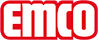 emco Bauemco MARSCHALL Original con inserto di gomma e spazzole in linea 517 SGBtipo517 SGBtrafficomolto frequenteprofilo portanteTelaio di supporto rinforzato realizzato in alluminio rigido con isolamento fonoassorbente sul lato inferioreColore del profilo di supportoStandard anodizzato naturale. Colori anodizzati con sovrapprezzo: EV3 oro, C33 bronzo medio, C35 nero oppure C31 acciaio inoxaltezza appr. (mm)17Superficie di calpestioinserti di gomma profilati, incassati, robusti e resistenti alle intemperie.distanza profili standard ca. (mm)5 , distanziatore di gommasistemi di porte automatichePorte girevoli disponibili da 3 mm secondo DIN EN 16005colorinerogrigioneroreazione al fuocoReazione al fuoco Bfl-s1 dell’inserto secondo EN 13501 disponibile su richiesta (con sovrapprezzo, il test dell'inserto in gomma è stato effettuato nell'intera struttura del tappeto).collegamentocon cavo di acciaio inossidabile rivestito di plasticagaranzia4 anni di garanziaLe condizioni di garanzia sono disponibili all’indirizzo:DimensioniLarghezza del tappeto:.........................mm (lunghezza asta)Profondità del tappeto:.........................mm (direzione di marcia)contattoFabrizio Sollima Country Manager Tel. 0039-3358304784 f.sollima@emco-italia.com www.emco-bau.com